КАК ОТНОСЯТСЯ К ОБУЧЕНИЮВ ШКОЛЕ ДЕТИ ДОШКОЛЬНОГО ВОЗРАСТА?Почему дети часто видят в школе не друга и помощника,а источник опасности? Какие бывают страхи у детей?Страхи детей:Дети испытывают страх остаться в школе надолго без родителей.Страх перед учителем и перед одноклассниками.Страх перед большим объемом домашних заданий. Боязнь не справиться.Страх перед гневом родителей.Страх перед оценкой и родителями.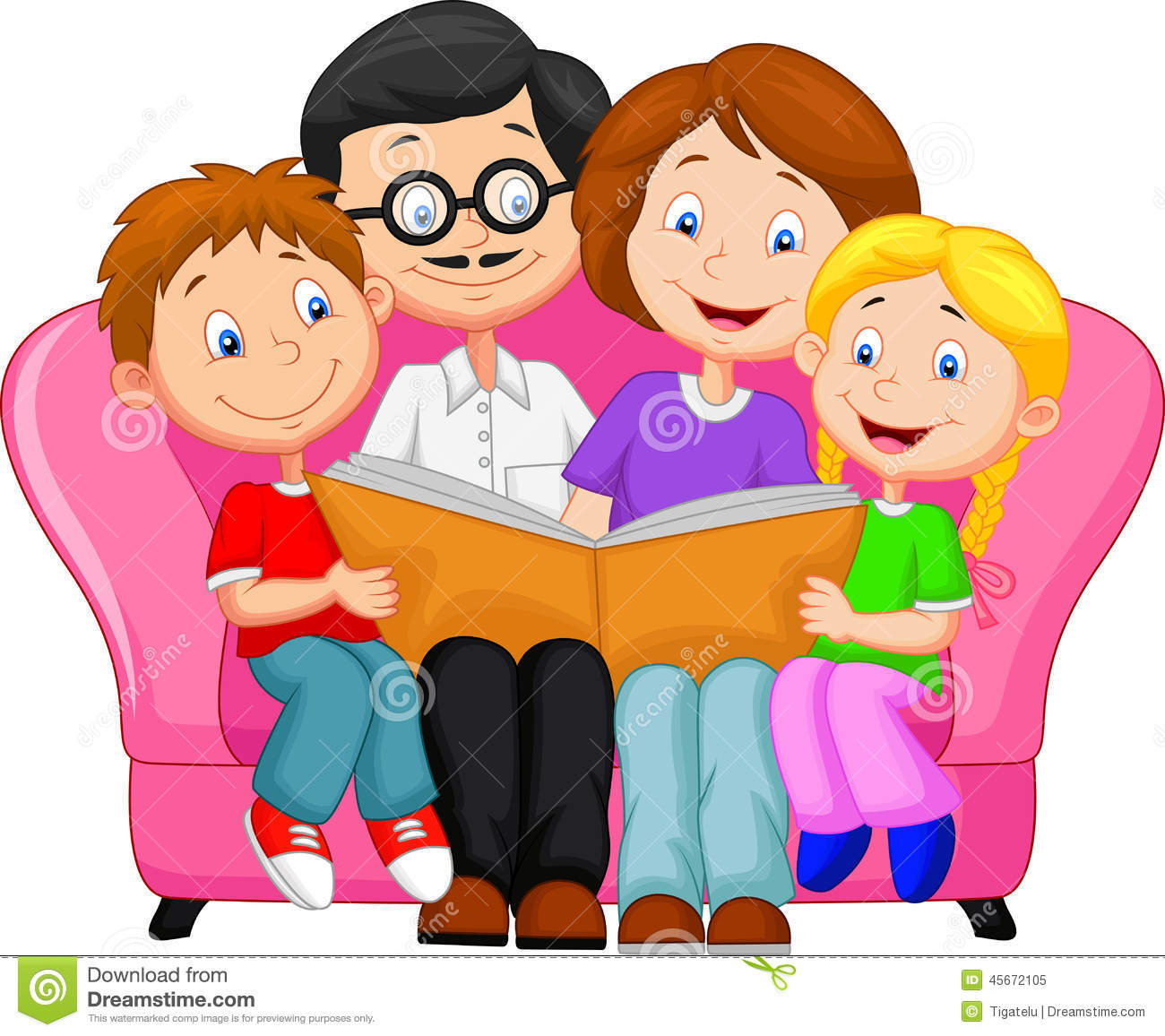 